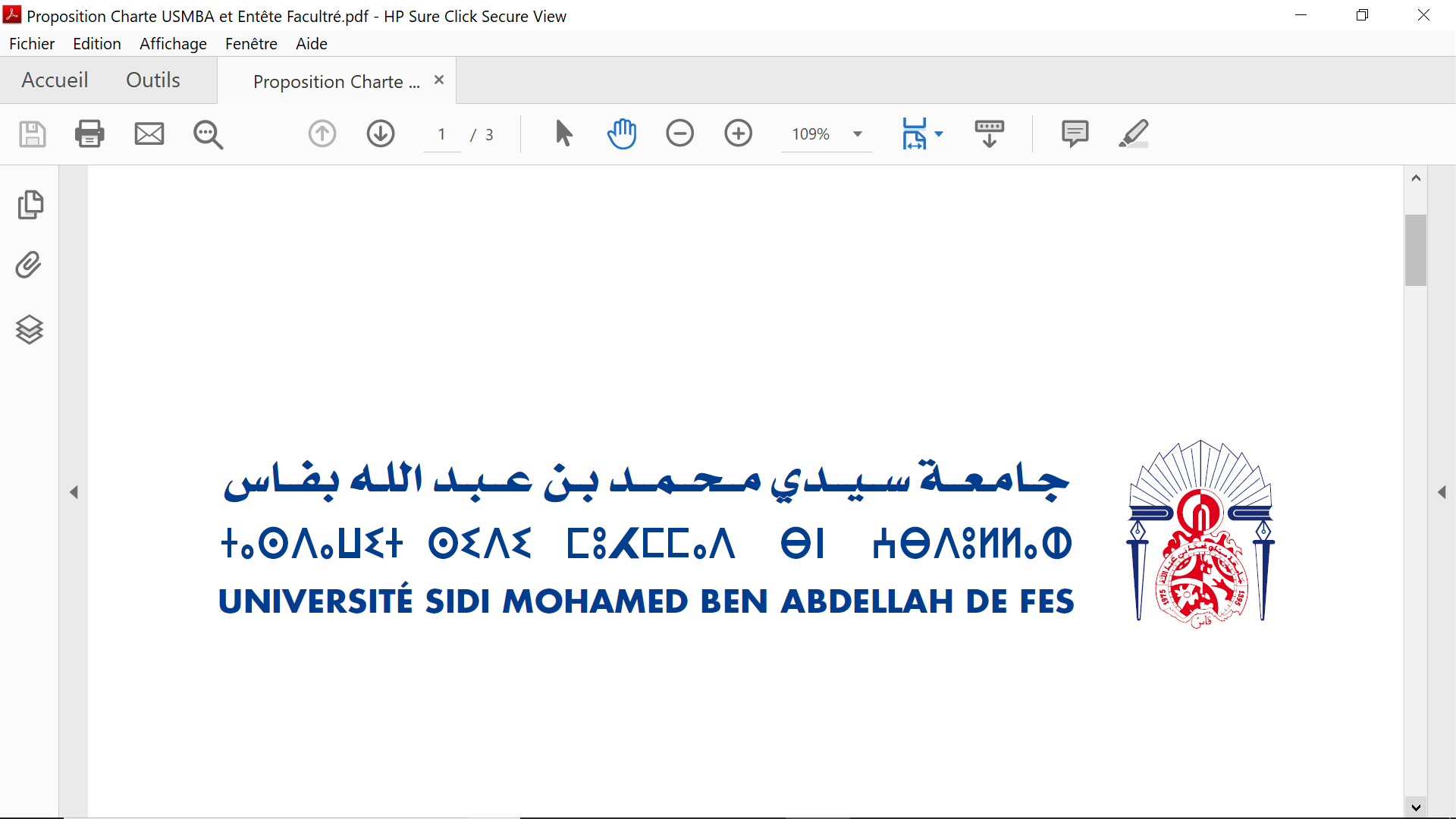 السنة الجامعية: طلب تغطية تكاليف الإقامةفي إطار مناقشة الأطروحة (*) (*) يودع هذا الطلب في أجل خمسة عشر يوما كحد أدنى قبل موعد المناقشةالمشرف على الأطروحة: ……………………………………………………المختبر: …………………………………………………………………الاسم الكامل للمرشح(ة):  ………………………….………………………تاريخ المناقشة:…………………………………………………………… أعضاء لجنة المناقشة(**) ليلتين على الأكثر لكل عضو لجنة المناقشة من خارج الجامعةتوقيع المشرف على الاطروحة                                 توقيع   السيد رئيس المؤسسة او من ينوب عنهمرفق: إشعار المناقشةالاسم الكامل                  المؤسسةعدد الليالي (**)    تاريخ الوصول           تاريخ المغادرة